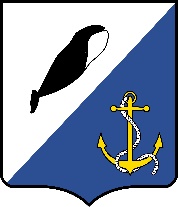 АДМИНИСТРАЦИЯПРОВИДЕНСКОГО ГОРОДСКОГО ОКРУГАПОСТАНОВЛЕНИЕНа основании статьи 8 Трудового кодекса Российской Федерации, в соответствии с пунктом 8 Постановления Губернатора Чукотского автономного округа от 17 апреля 2020 года № 38 «О мерах по обеспечению санитарно-эпидемиологического благополучия населения на территории Чукотского автономного округа в связи с распространением новой коронавирусной инфекции (COVID-19)», в целях  реализации мероприятий, направленных на стимулирование вакцинации против коронавирусной инфекции, администрация Провиденского городского округаПОСТАНОВЛЯЕТ:Органам местного самоуправления Провиденского городского округа и подведомственным им муниципальным учреждениям и предприятиям, установить дополнительные оплачиваемые два дня отдыха работникам, прошедшим после 1 января 2021 года вакцинацию против новой коронавирусной инфекции (COVID-19).Дополнительные дни отдыха по желанию работника могут быть присоединены к ежегодному оплачиваемому отпуску, в случае если они не были использованы в следующие два дня после вакцинации.2. Обнародовать настоящее постановление на официальном сайте Провиденского городского округа.3. Настоящее постановление вступает в законную силу со дня его официального обнародования.4. Контроль за исполнением настоящего постановления оставляю за собой.Глава администрации							    Е.В. ПодлесныйПодготовлено:									Рекун Д.В.Согласовано:								      Веденьева Т.Г.										      Красикова Е.А.Разослано: дело, УСП, УФЭиИО, МКУ «Управление ТОЭИ, ЕДДС и Архив ПГО", Отдел бухучета, МП «Корат», МБУ «ДТХ», МП «Север».от 31 марта 2022 г.№ 144пгт. ПровиденияО дополнительных оплачиваемых днях отдыха работникам, прошедшим вакцинацию против новой коронавирусной инфекции (COVID-19) 